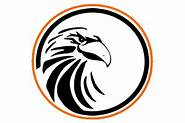 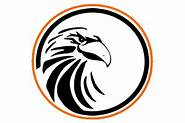 Dear High Steppin’ Hawk Band Supporter,Deadline for artwork, form & payment:  FRIDAY, July 28, 2023Camera-ready art, as well as this form, should be emailed to footballprograms@creekband.org. No flat art (paper) will be accepted.  JPG files are preferred.  Please note, if your ad is scanned, art may not print as clear as digital art. Deadlines are firm; we have a very tight turnaround time with printers. *Page placement is at our discretion. Business Name: _____________________________________________________________________________Address:   __________________________________________________________________________________City: ______________________     State: ________     Zip: _____________  Contact: _______________________  Phone Number: (_____) _______- _________  Contact Email: ________________________________________   Student Contact: ___________________Student Seller’s e-mail: _______________________ Grade: ________Please select payment method:1. Write a Check (make payable to SCHS MPAA) Attached is my check for the amount of: $________________ 2. Credit Card Payments: You may pay via credit card by calling Martha Liebman at (386) 898-1175 or email footballprograms@creekband.org for an invoice (note: the invoice may come from a different email).3. Credit Card Payment Using Form: You may pay with a credit card by filling out the following information. For payment method number three, please print legibly and fill out the below information: Name (as it appears on credit card): ________________________Credit Card #: ________________________ Address for card _______________________________________Exp. Date: _____ / _____    CVV: __________		PRIDE, CLASS & DIGNITY…... THE TRADITION CONTINUES!